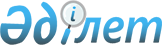 О переименовании улиц "Гараж" села Жайылма и "Коминтерн" села Маятас Жайылминского сельского округаРешение акима Жайылминского сельского округа Сарысуского района Жамбылской области от 26 декабря 2018 года № 41. Зарегистрировано Департаментом юстиции Жамбылской области 29 декабря 2018 года № 4086
      Примечание РЦПИ.

      В тексте документа сохранена пунктуация и орфография оригинала.
      В соответствии со статьей 35 Закона Республики Казахстан от 23 января 2001 года "О местном государственном управлении и самоуправлении в Республике Казахстан", подпунктом 4) статьи 14 Закона Республики Казахстан от 8 декабря 1993 года "Об административно-территориальном устройстве Республики Казахстан", на основании заключения областного ономастической комиссии при акимате Жамбылской области от "8" ноября 2018 года и с учетом мнения населения соответствующей территории аким Жайылминского сельского округа РЕШИЛ:
      1. Переименовать улицу "Гараж" на улицу "Каратау" села Жайылма и улицу "Коминтерн" на улицу "Актас" села Маятас Жайылминского сельского округа Сарысуского района. 
      2. Контроль за исполнением данного решения возложить на руководителя отделение аппарата акима Жайылминского сельского округа Н.С. Рахымжанову.
      3. Настоящее решение вступает в силу со дня государственной регистрации в органах юстиции и вводится в действие по истечении десяти календарных дней после дня его первого официального опубликования.
					© 2012. РГП на ПХВ «Институт законодательства и правовой информации Республики Казахстан» Министерства юстиции Республики Казахстан
				
      Аким сельского округа 

Ж. Жаркенов
